　　平成28年度・第5回轟・大野原地区大運動会　　昨年、一昨年と2年連続で中止となった運動会も今年は天気に恵まれて、地域住民が一堂に　会して、盛況の内に開催することができました。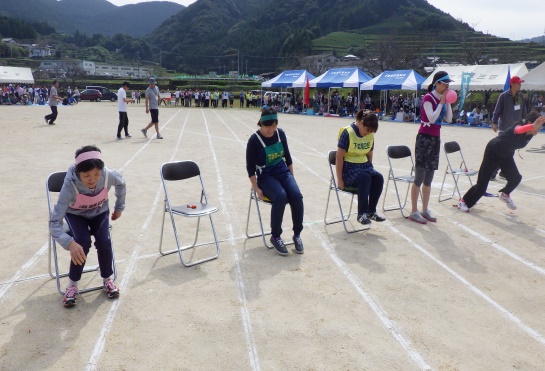 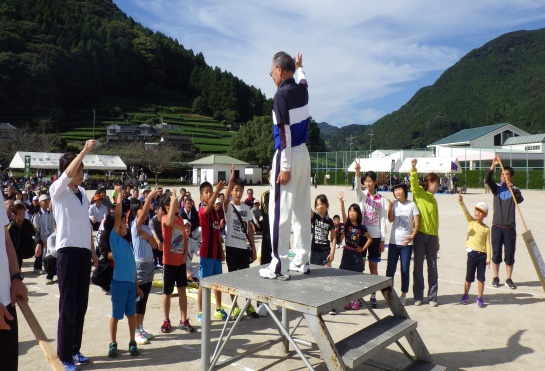 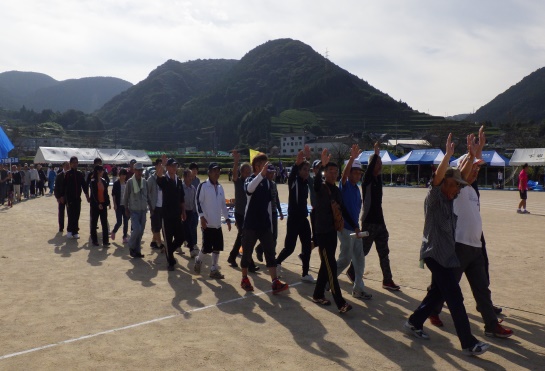 　　気合い入れて入場行進　　　　　　じゃんけんチャンピオン大会　　　　けつ圧測定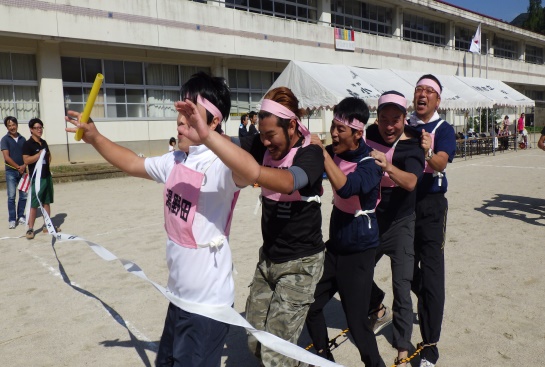 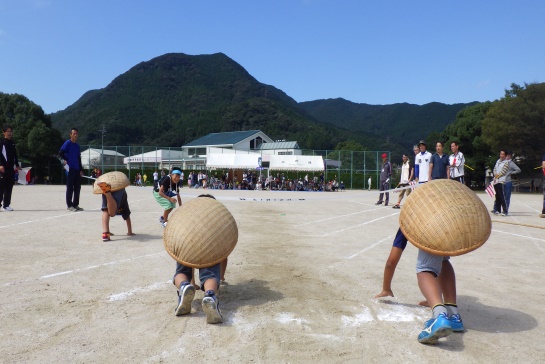 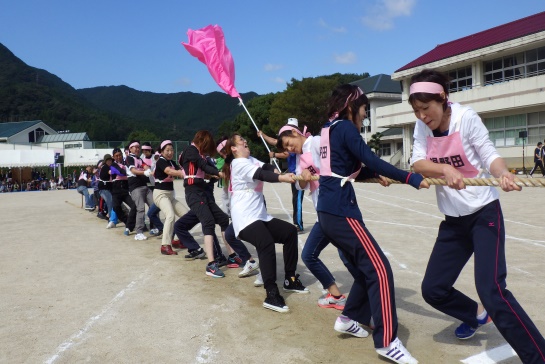 　　綱引き大会　　　　　　　　　　親亀競争(亀さん)　　　　　　　　むかで競争リレー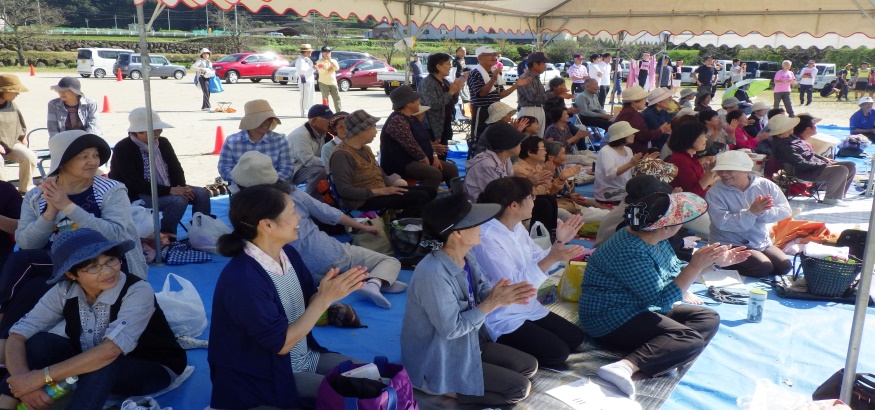 　　　テントの中から一生懸命声援　